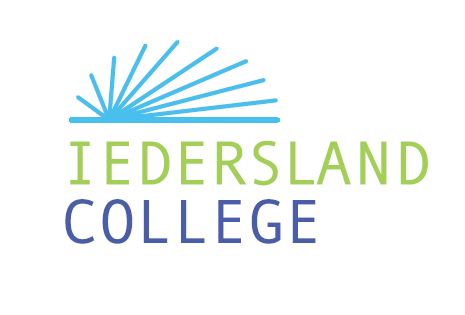 Amsterdam, 4 februari 2020Betreft: toetsweek bovenbouw Geachte ouder(s)/verzorger(s) van leerlingen jaar 3 en 4, Van 10 tot en met 14 februari vindt er in de bovenbouw van het Iedersland College een toetsweek plaats. Tijdens deze week zullen er voor veel eindexamenvakken tentamens en praktische toetsen afgenomen worden. Het rooster hiervoor kunt u inmiddels in Magister vinden. Houdt u er rekening mee dat de leerlingen tijdens deze week op andere tijden op school verwacht worden dan gebruikelijk?Heeft u naar aanleiding van deze toetsweek vragen, neem dan gerust even contact op met de mentor van uw zoon of dochter. Ik hoop u zo voldoende te hebben geïnformeerd. Met vriendelijke groet, Daan van HooffExamensecretaris 